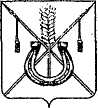 АДМИНИСТРАЦИЯ КОРЕНОВСКОГО ГОРОДСКОГО ПОСЕЛЕНИЯКОРЕНОВСКОГО РАЙОНАПОСТАНОВЛЕНИЕот 17.02.2021   		                                                  			  № 149г. КореновскО создании комиссии по контролю засодержанием объектов, построенных в рамках реализациимуниципальной программы Кореновского городского поселения Кореновского района «Формирование современной городскойсреды Кореновского городского поселения Кореновского районана 2018-2024 годы»В соответствии с постановлением Правительства Российской Федерации от 17 декабря 2010 года № 1050 «О реализации отдельных мероприятий государственной программы Российской Федерации «Обеспечение доступным и комфортным жильем и коммунальными услугами граждан Российской Федерации», постановлением Правительства Российской Федерации                                   от 10 февраля 2017 года № 169 «Об утверждении Правил предоставления и распределения субсидий из федерального бюджета бюджетам субъектов Российской Федерации на поддержку государственных программ субъектов Российской Федерации и муниципальных программ формирования современной городской среды», в целях реализации  приоритетного проекта «Формирование комфортной городской среды» на территории Кореновского городского поселения Кореновского района администрация Кореновского городского поселения Кореновского района  п о с т а н о в л я е т:1. Создать комиссию по контролю за содержанием   объектов, построенных в рамках муниципальной программы Кореновского городского поселения Кореновского района «Формирование современной городской среды Кореновского городского поселения Кореновского района на 2018-2024 годы» и утвердить ее состав (приложение № 1).2. Утвердить положение о комиссии по контролю за содержанием объектов, построенных в рамках реализации муниципальной программы Кореновского городского поселения Кореновского района «Формирование современной городской среды Кореновского городского поселения Кореновского района на 2018-2024 годы» (приложение № 2).3. Общему отделу администрации Кореновского городского поселения Кореновского района (Питиримова) обеспечить размещение настоящего постановления на официальном сайте администрации Кореновского городского поселения Кореновского района в информационно-телекоммуникационной сети «Интернет».	4. Контроль за выполнением настоящего постановления возложить на заместителя главы Кореновского городского поселения Кореновского района, начальника отдела по гражданской обороне и чрезвычайным                          ситуациям С.Г. Чепурного.                                                              5. Постановление вступает в силу со дня его подписания.ГлаваКореновского городского поселенияКореновского района                                                                           М.О. ШутылевСОСТАВкомиссии по контролю за содержанием объектов,построенных в рамках реализации муниципальной программыКореновского городского поселения Кореновского района«Формирование современной городской среды Кореновского городского поселения Кореновского района на 2018-2024 годы»Начальникотдела жилищно-коммунального хозяйства, благоустройства и транспорта администрации Кореновского городского поселенияКореновского района				                                       А.Г. СолошенкоПОЛОЖЕНИЕкомиссии по контролю за содержанием объектов,построенных в рамках реализации муниципальной программыКореновского городского поселения Кореновского района«Формирование современной городской среды Кореновского городского поселения Кореновского района на 2018-2024 годы»1. Положение о комиссии по контролю за содержанием объектов, построенных в рамках реализации муниципальной программы Кореновского городского поселения Кореновского района «Формирование современной городской среды Кореновского городского поселения Кореновского района на 2018-2024 годы» определяет цель создания, задачи, компетенцию и порядок деятельности комиссии по контролю за содержанием объектов, построенных в рамках реализации муниципальной программы Кореновского городского поселения Кореновского района «Формирование современной городской среды Кореновского городского поселения Кореновского района на 2018-2024 годы» (далее- Комиссии).2. Комиссия создана с целью обследования объектов благоустройства, построенных в рамках реализации муниципальной программы Кореновского городского поселения Кореновского района «Формирование современной городской среды Кореновского городского поселения Кореновского района на 2018-2024 годы» (далее-Объектов) на предмет выявления неисправностей, повреждений и увечий на Объектах, контроля за санитарным содержанием Объектов.3. Состав Комиссии утверждается муниципальным правовым актом администрации Кореновского городского поселения Кореновского района.Состав Комиссии формируется из представителей администрации Кореновского городского поселения Кореновского района, руководителей муниципальных казенных учреждений Кореновского городского поселения Кореновского района, представителей общественных организаций, иных лиц.4. Основной задачей Комиссии является выявления неисправностей, повреждений и увечий на Объектах, а также соблюдение должного санитарного порядка (организация уборки, обеспечения чистоты и порядка) на территории Объектов. 5. К полномочиям Комиссии относится контроль за содержанием объектов, построенных в рамках реализации муниципальной программы Кореновского городского поселения Кореновского района «Формирование современной городской среды Кореновского городского поселения Кореновского района на 2018-2024 годы».Комиссия вправе проводить рейды по Объектам для анализа санитарного состояния и благоустройства Объектов. Рейды проводятся по мере необходимости, но не реже одного раза в квартал.  В рейде принимают участие члены Комиссии, в составе не менее 3 человек. По результатам рейда составляется акт. Акт составляется в свободной форме и подписывается всеми членами Комиссии, присутствовавшими при проведении рейда. Акт содержит информацию о дате, времени, месте проведения рейда, участниках рейда, выявленных неисправностей, повреждений и увечий на Объектах либо об их отсутствии, а также информацию о санитарном состоянии Объекта.6. Формой работы Комиссии является заседание. Комиссия проводит заседания по мере необходимости, но не реже одного раза в квартал.Решение Комиссии считается принятым, если за него проголосовало больше половины присутствующих членов Комиссии. В случае равенства голосов решающим является голос председателя Комиссии.Решение Комиссии оформляется протоколом, который подписывается председательствующим на заседании и секретарем Комиссии. В случае выявления неисправностей, повреждений и увечий на Объектах, ненадлежащего санитарного состояния Объектов, копия Протокола с приложением акта в течении трех рабочих дней направляется главе  Кореновского городского поселения Кореновского района.Начальник отдела жилищно-коммунального хозяйства, благоустройства и транспорта администрации Кореновского городского поселенияКореновского района				                                      А.Г. СолошенкоПРИЛОЖЕНИЕ № 1УТВЕРЖДЕНпостановлением администрацииКореновского городского поселенияКореновского районаот 17.02.2021 № 149Чепурной Сергей Гавриловичзаместитель главы Кореновского городского поселения Кореновского района, начальник отдела по гражданской обороне и чрезвычайным ситуациям,                                                                председатель комиссии; СолошенкоАлександр Геннадьевичначальник отдела жилищно-коммунального хозяйства, благоустройства и транспорта администрации Кореновского городского поселения Кореновского района, заместитель председателя комиссии; ШамрайТатьяна Викторовнаглавный специалист отдела жилищно-коммунального хозяйства, благоустройства и транспорта администрации Кореновского городского поселения Кореновского района, секретарь комиссии; Члены комиссии:Члены комиссии:АндрееваГалина Николаевнаначальник отдела имущественных и земельных отношений администрации Кореновского городского поселения Кореновского района;Березовская АллаИвановнаначальник отдела архитектуры и градостроительства администрации Кореновского городского поселения Кореновского района; ЕременкоАлександр Михайловичдиректор муниципального казенного учреждения Кореновского городского поселения Кореновского района «Уютны город»;КозубенкоВалерий Ивановичпредседатель территориального общественного самоуправления Кореновского городского поселения Кореновского района ТОС № 5;МаренковаЮлия Олеговнапредседатель территориального общественного самоуправления Кореновского городского поселения Кореновского района ТОС № 7;ПшонкинаЕкатерина Александровнаначальник отдела строительства администрации Кореновского городского поселения Кореновского района;РезникГалина Владимировнапредседатель территориального общественного самоуправления Кореновского городского поселения Кореновского района ТОС № 9;СкляровАртем Владимировичпредседатель территориального общественного самоуправления Кореновского городского поселения Кореновского района ТОС № 15;Федотов Максим Викторовичдиректор муниципального бюджетного учреждения культуры «Кореновский городской парк культуры и отдыха»;ШевелеваМарина Андреевнадиректор муниципального казенного учреждения Кореновского городского поселения Кореновского района  «Центр озеленения».ПРИЛОЖЕНИЕ № 2УТВЕРЖДЕНОпостановлением администрацииКореновского городского поселенияКореновского районаот 17.02.2021 № 149